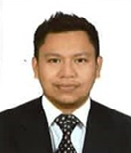 NEUVERT NEUVERT.331022@2freemail.com 	A team-oriented Technical Sales Representative with more than 9 years’ experience and large-scale of call center operations and high-level customer sales and service strategies. Accustomed to deadline-oriented, target-driven and high-pressure environment where minute counts and acknowledged for capacity to identify issues, resolve problems, capitalize on opportunities and ensure that high standards of quality, sales and service delivery are maintained.Key StrengthsCustomer Relationship ManagementTelephone Sales and Solution SellingProblem SolvingProductivity ImprovementCross Cultural CommunicationComplaint/Dispute Resolution	Procedural ComplianceHigh Impact Service DeliveryCross-Selling StrategiesProficient in Microsoft OfficePERSONAL INFORMATIONAge:			34 years oldBirthday:		November 07, 1982		Height:			5’7Weight:			165 lbs.Marital status:		SingleNationality:           	FilipinoReligion:                    	CatholicEDUCATIONAL BACKGROUNDTertiary                    		Trinity College of Quezon City				Cathedral Heights, Quezon City, Philippines				Bachelor of Science in Computer Science				1999-2004EMPLOYMENT EXPERIENCERingCentral (Acquire Asia Pacific) - Account Manager  April 2016 – October 2016Essentials Duties and Responsibilities:Responsible for selling and managing range of RingCentral products and services, such as cloud computing based business phone systemsImplementation of Sales StrategyUnderstand the Sales Process and Consultative selling skills.Management of Sales cycle from Lead generation to CloseLead identification, Qualification and Sales pipeline managementDevelop new revenueContribution to highest levels of prospect and customer satisfactionPCM LLC - Account Executive – MacMall/ MicrosoftJune 2015 – March 2016Essentials Duties and Responsibilities:Responsible for selling and supplying the Big Four, Apple, Mac, Lenovo and HP products Responsible for corporate lead generation, cold calls and sales negotiation for potential clientsEnsures sales tactical plans are executed by providing regular updates on sales progress for assigned sales areaMeet performance targets as set by the company in line with sales strategy and overall business strategiesRecommends new opportunities, profit and service improvement to the companyHunt for new leads and convert into sales opportunitiesCONVERGYS PHILIPPINES - Technical Support T2 – Quickbooks/ Point of SaleNovember 2014 – June 2015Essentials Duties and Responsibilities:Inbound calls, emails, chats and outbound calls handle troubleshooting for customers of Quickbooks/ Point of Sale productsProcessing of encoding variety of contract types on the systemProcessing orders from business partners and direct sales agent of the accountBRADY PHILIPPINES - Sales Representative T2November 2013 – September 2014Essentials Duties and Responsibilities:Handle outbound calls and to be able to assess, call and convert prospective customers on a lead file provided by the organization into a saleResponsible for business to business that primarily focuses on the sale of U.S Federal and State Labor Law PostersEnsures the security of every business compliance in correspondence to their business needsSYKES ASIA INC - Technical Support Representative – Yahoo! Account Verification and SecurityApril 2011 – May 2013Essentials Duties and Responsibilities:Assist customers reinstating their accounts, provide troubleshooting steps when necessaryResponds timely via phone and emailVerifies problem and validates escalation prior to Team Lead / Supervisor escalationMaintains a line of communication with Y! T3 TeamEscalates problem to the Team Lead/Account Supervisor/Account Manager and provides assistance towards resolutionDevelops logical problem solving skills SPI GLOBAL (EPLDT VENTUS) - Customer Service Representative – Jackson HewittNovember 2010 – March 2011Essentials Duties and Responsibilities:Provide answers to clients by identifying their problems; researching answers; guiding them through corrective stepsAssists with general office support such as filing, mailing, etc., when necessary. Makes calls to customers to ensure all requirements are met for tax filingProvides details to clients concerning their undergoing tax preparationBDO (BANCO DE ORO) - Data ControllerSeptember 2009 – March 2010Essentials Duties and Responsibilities:Create and enforce policies for effective date management.Formulate techniques for quality collection to ensure adequacy, accuracy, and legitimacy of data.Devise and implement efficient and secure procedures for date handling and analysis with attention to all technical aspects.Assist with reports and data extraction when needed.Monitor and analyze information and data systems and evaluate their performances to discover ways of enhancing them.Troubleshoot data-related problems and authorize maintenance or modificationsPMAIS (Philhealth Monitoring Information System) - Data ControllerSeptember 2006 – October 2007Essentials Duties and Responsibilities:Ensure compliance with labor laws, service taxes, and other specific to a given program.Establishing and maintaining communication with the clients and/or team members; understand needs, resolve needs and meet expectations.Producing solid and effective strategies based on accurate and meaningful date reports and analysisFIRST QUADRANT PHILIPPINES - Business AssociateFebruary 2003 – August 2006Essentials Duties and Responsibilities:Process and capture information to system according to established methods and proceduresConstantly increase the number of knowledgeable functions handles by the teamHandle transactions accurately with minimum supervisionConduct in-depth analysis on client’s requests and make effective decisions whenever necessary.Suggest on how to improve the current process and team metrics.Consistently meet the service targets set by the company.SKYBIZ PHILIPPINES - Sales and Marketing of Web Page Design January 1999 – January 2000Essentials Duties and Responsibilities:Create marketing materials use for advertisement.Design web page banner, flyers and posters, etc.Make visual style, color and art proposals.Communicate with marketing, planning, programming and other related personnel to implement the project